МУНИЦИПАЛЬНОЕ БЮДЖЕТНОЕ ОБЩЕОБРАЗОВАТЕЛЬНОЕ УЧРЕЖДЕНИЕ«СРЕДНЯЯ ОБЩЕОБРАЗОВАТЕЛЬНАЯ ШКОЛА № 3».Рабочая программаучебного предмета «История России», учебного предмета «Всеобщая история» 7 классУчитель: Веселовская Дарья Вячеславовнаг. Радужный2021 -2022 учебный годПояснительная запискаРабочая программа учебных предметов «История России», «Всеобщая история» разработана на основе:Примерной образовательной программы основного общего образования по историиОсновной образовательной программы основного общего образования МБОУ СОШ №3;Требований федерального государственного образовательного стандарта основного общего образования.С учетом реализуемого учебно-методического комплекса по истории: Всеобщая история. История Нового времени, Учебник для 7 класса ОУ/ А.Я. Юдовская, П.А. Баранов, Л.М. Ванюшкина - М.:Просвещение, 2015, История России, Учебник для 7 класса ОУ/ Н.М. Арсентьев, А.А. Данилов, И.В. Курукин, А.Я. Токарева - Москва: «Просвещение», 2014гРабочая программа «История» является компонентом основной образовательной программы основного общего образования МБОУ СОШ №3, является средством фиксации содержания образования по предмету «История».Изучение предмета «История» как части предметной области «Общественно-научные предметы» на ступени основного общего образования предусматривает изучение в 5—9 классах истории России и Всеобщей истории с древности до наших дней. Во взаимосвязи с общим курсом отечественной истории рассматривается также региональная и локальная история.Основные содержательные линии учебного предмета «История» в 7 классе реализуются в рамках «Всемирной истории» и «Истории России».В соответствии с историко–культурным стандартом по истории России, Примерной основной образовательной программы основного общего образования и в связи с переходом на линейную систему преподавания истории Примерная основная образовательная программой основного общего образования рекомендует следующую синхронизацию курсов всеобщей истории и истории России.Место учебного предмета. Предмет «История России» в 7 классе изучается в объеме не менее 40 часов. (в соответствии с Примерной программой по истории, с авторской программой по Всеобщей истории, исходя из параллельного изучения истории России и Всеобщей истории). Предмет «Всеобщая история» в объеме не менее 28 часов. Рабочая программа учебного курса составлена из расчета 68 часов, 2 часа в неделю.Предметные результаты освоения курса истории на уровне основного общего образования предполагают, что у учащегося сформированы:целостные представления об историческом пути человечества, разных народов и государств как необходимой основы миропонимания и познания современного общества; о преемственности исторических эпох и непрерывности исторических процессов; о месте и роли России в мировой истории;базовые исторические знания об основных этапах и закономерностях развития человеческого общества с древности до наших дней;способность применять понятийный аппарат исторического знания и приемы исторического анализа для раскрытия сущности и значения событий и явлений прошлого и современности;способность применять исторические знания для осмысления общественных событий и явлений прошлого и современности;умение искать, анализировать, систематизировать и оценивать историческую информацию различных исторических и современных источников, раскрывая ее социальную принадлежность и познавательную ценность; способность определять и аргументировать свое отношение к ней;умение работать с письменными, изобразительными и вещественными историческими источниками, понимать и интерпретировать содержащуюся в них информацию;уважение к мировому и отечественному историческому наследию, культуре своего и других народов; готовность применять исторические знания для выявления и сохранения исторических и культурных памятников своей страны и мира.При изучении учебных предметов «История России» и «История нового времени. 1500-1800» в 7 классе:Выпускник научится:локализовать во времени хронологические рамки и рубежные события Нового времени как исторической эпохи, основные этапы отечественной и всеобщей истории Нового времени; соотносить хронологию истории России и всеобщей истории в Новое время;использовать историческую карту как источник информации о границах России и других государств в Новое время, об основных процессах социально- экономического развития, о местах важнейших событий, направлениях значительных передвижений – походов, завоеваний, колонизации и др.;анализировать информацию различных источников по отечественной и всеобщей истории Нового времени;составлять описание положения и образа жизни основных социальных групп в России и других странах в Новое время, памятников материальной и художественной культуры; рассказывать о значительных событиях и личностях отечественной и всеобщей истории Нового времени;систематизировать исторический материал, содержащийся в учебной и дополнительной литературе по отечественной и всеобщей истории Нового времени;раскрывать характерные, существенные черты: а) экономического и социального развития России и других стран в Новое время; б) эволюции политического строя (включая понятия «монархия», «самодержавие», «абсолютизм» и др.); в) развития общественного движения («консерватизм», «либерализм», «социализм»);г) представлений о мире и общественных ценностях; д) художественной культуры Нового времени;объяснять причины и следствия ключевых событий и процессов отечественной и всеобщей истории Нового времени (социальных движений, реформ и революций, взаимодействий между народами и др.);сопоставлять развитие России и других стран в Новое время, сравнивать исторические ситуации и события;давать оценку событиям и личностям отечественной и всеобщей истории Нового времени.Выпускник получит возможность научиться:используя историческую карту, характеризовать социально-экономическое и политическое развитие России, других государств в Новое время;использовать элементы источниковедческого анализа при работе с историческими материалами (определение принадлежности и достоверности источника, позиций автора и др.);сравнивать развитие России и других стран в Новое время, объяснять, в чем заключались общие черты и особенности;применять знания по истории России и своего края в Новое время при составлении описаний исторических и культурных памятников своего города, края ит. д., в чѐм заключаются их художественные достоинства и значение.Планируемые результаты являются общими для курсов отечественной и всеобщей истории. Это объясняется тем, что при разработке планируемых результатов за основу принята структура познавательной деятельности школьников. Кроме того, общий перечень способствует установлению содержательных связей курсов отечественной и всеобщей истории.IV.Содержание учебного предметаУчебно-тематический план 7 классКалендарно-тематическое планирование 7 класс. 68 часов.На основании приказа УО и МП от13.12.2012 № 628 «Об исполнении решения коллегии «Профессиональная ориентация как инструмент жизненного самоопределения молодежи», в содержании курса «История» включена информация профориентационной направленности, которая просматривается в таблице «Пофориентационная составляющая преподавания истории в 7 классе».Профессиональная составляющая преподавания истории в 7 классеИнтеграция с предметной областью «Основы духовно-нравственной культуры народов России» должно обеспечить:воспитание способности к духовному развитию, нравственному самосовершенствованию; воспитание веротерпимости, уважительного отношения к религиозным чувствам, взглядам людей или их отсутствию;формирование представлений об основах светской этики, культуры традиционных религий, их роли в развитии культуры и истории России и человечества, в становлении гражданского общества и российской государственности;формирование   представлений   об   исторической   роли   традиционных	религий и гражданского общества в становлении российской государственности.Интеграция с ОДКНРУчебно – методическое обеспечение.Учебники:История России. 7 класс: Учеб. для общеобразоват. организаций. В 2 ч. /Н. М. Арсентьев, А. А. Данилов и др/.; под редакцией А. В. Торкунова. 2 тт. М.: «Просвещение», 2016Всеобщая история. История Нового времени, Учебник для 7 класса ОУ/ А.Я. Юдовская, П.А. Баранов, Л.М. Ванюшкина - М.: Просвещение, 2015Дополнительная литература:Примерные программы по учебным предметам. История. 5-9 классы: проект. – 2-е изд. – М.: Просвещение, 2011Историко-культурный стандарт (http://минобрнауки.рф/документы/3483).Данилов А.А. Рабочая программа и тематическое планирование курса «История России». 6-9кл. (основная школа) /А. А. Данилов, О. Н. Журавлева, И. Е. Барыкина. - М.: Просвещение, 2016.История России. Поурочные рекомендации. 7 класс: пособие для учителей общеобразоват. организаций\О. Н. Журавлева . – М.: Просвещение. 2016 г.Рабочая тетрадь по истории России. 7 класс: учебное пособие для общеобразовательных организаций./к учебнику под редакцией А. В. Торкунова / А. А. Данилов, Л. Г. Косулина, А. В. Лукутин, Л. А. Соколова. – М.: Просвещение. 2016 г.История России. Контрольные работы.7 класс: учебное пособие для общеобразоват. организаций/И. А. Артасов. – М. : Просвещение 2016 г.Тесты по истории России. в 2 частях. 7 класс: к учебнику под редакцией А. В. Торкунова/ С. Е. Воробъева/2-у изд. – М.: «Экзамен», 2017 г.История России. Сборник рассказов. 7 класс: к учебнику под редакцией А. В. Торкунова/ А. А. Данилов, Е. Г. Балашова, С.М. Шестакова/2-у изд. – М.: просвещение, 2017Универсальные учебные действия. Рабочая тетрадь по истории России: 7 класс: к учебнику под редакцией А. В. Торкунова/Е. А. Гевуокова//2-у изд. – М.: «Экзамен», 2017 г.История России. Тетрадь для проектов и творческих работ. 7 класс. учебное пособие для общеобразовательных организаций./М. Н. Чернова, М. И. Макарова. – М.: Просвещение. 2017 г.Контурные карты по истории России:7 класс: к учебнику под редакцией А. В. Торкунова/– М.: «Экзамен», 2017 г.История России. Атлас. 7 класс: под редакцией д-ра ист. Наук, профессор А. А. Данилова/- М.: Просвещение, 2017 г.Всеобщая история. История Нового времени. 1500-1800. Проверочные и контрольные работы. 7 класс: учебное пособие для общеобразовательных организаций/П. А. Баранов/ - М.: Просвещение, 3-е изд., 2018 г.Всеобщая история. История Нового времени. 1500-1800. Рабочая тетрадь. В 2 частях. 7 класс: учебное пособие для общеобразовательных организаций/А. Я. Юдовская, Л. М. Ванюшин, П. А. Баранов / - М.: Просвещение, 5-е изд., 2017 г.Ресурсы Интернетhttp://fcior.edu.ru/ Федеральный центр информационно-образовательных ресурсов.http://school-collection.edu.ru/ Единая коллекция цифровых образовательных ресурсов.http://www.ug.ru/ - Официальный сайт "Учительской газеты". На сайте представлены новости образования, рассматриваются вопросы воспитания, социальной защиты, методики обученияhttp://pedsovet.org/ - Всероссийский интернет-педсоветhttp://www.1september.ru/ru/ - Газета "Первое Сентября" и ее приложения. Информация для педагоговhttp://www.it-n.ru/ - Сеть творческих учителейhttp://www.pish.ru/сайт журнала «Преподавание истории в школе» с архивомhttp://his.1september.ru Газета "История" и сайт для учителя "Я иду на урок истории"http://www.fipi.ru - ФИПИhttp://www.uchportal.ru/ - учительский портал – по предметам – уроки, презентации, внеклассная работа, тесты, планирования, компьютерные программhttp://rosolymp.ru/ - Всероссийская Олимпиада школьниковhttp://www.zavuch.info/ - Завуч-инфо (методическая библиотека, педагогическая ярмарка, сообщество педагогов, новости…)http://www.km-school.ru/r1/media/a1.asp - Энциклопедия Кирилла и Мефодияhttp://www.hrono.info/biograf/index.php - Хронос. Коллекция ресурсов по истории. Подробные биографии, документы, статьи, картыhttp://www.russianculture.ru/ - портал «Культура России»;http://www.historia.ru/ - «Мир истории». Электронный журналТехнические средстваТАБЛИЦЫ ПО ИСТОРИИ.Цивилизационные альтернативы в истории России.Цивилизационная альтернатива – I ступень.Цивилизационная альтернатива – I вторая ступень.Цивилизационная альтернатива –IIЦивилизационная альтернатива –IIIЦивилизационная альтернатива –IVРезультаты и последствия реформ Петра I.Социально-экономическая интеграция России и Европы.Противоречия процесса интеграции России и Европы.Социокультурная инверсия в России XIX веке.Альтернативы исторического развития государств XVII-XIX веков.А также настенные карты: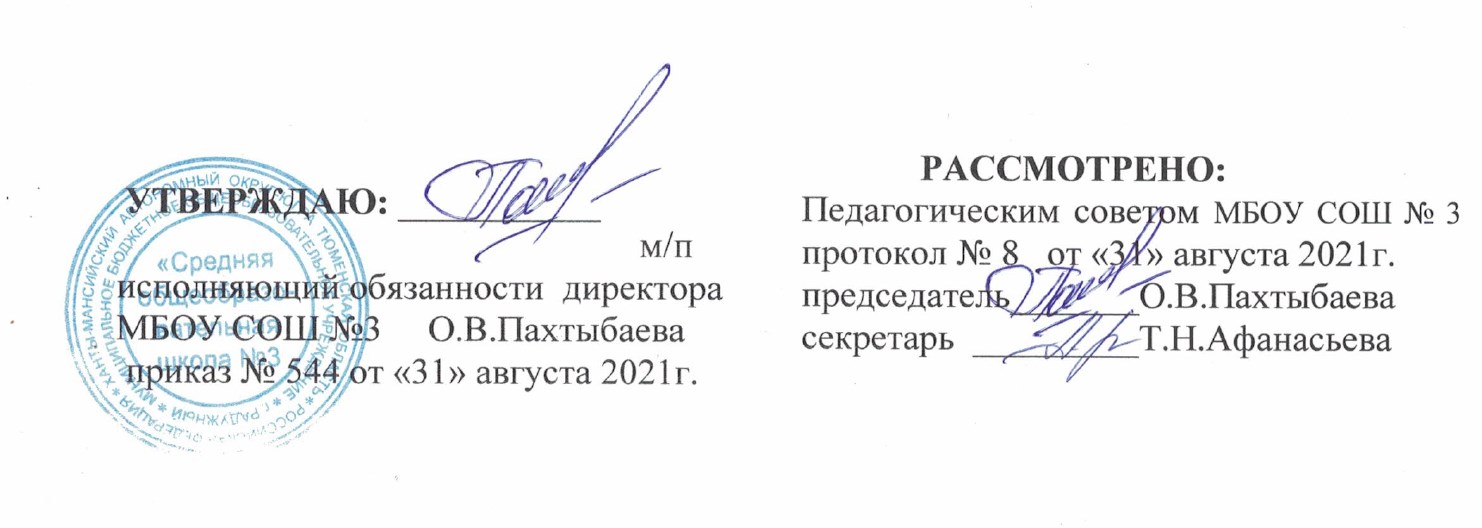 КлассыВсеобщая историяИстория России5История Древнего мира (68 ч.)-6Всеобщая история VI-XV вв. Средние века до падения Византии, до Великих географических открытий (28 часов)История России VIII- XV вв. До создания единого Русского государства (РЦГ), до конца правления Ивана III (1505) (40 часов)7Всеобщая история XVI-XVII вв. От абсолютной монархии к парламентской монархии От абсолютизма к парламентаризму (28 часов)История России XVI-XVII вв. Начиная с Василия III (1505), Ивана IV Грозного (1533) До начала правления Петра I (40 часов)8Всеобщая история XVIII в. • Эпоха Просвещения • Эпоха промышленного переворота • Первые буржуазные революции • Великая французская революция • (28 часов)История России XVIII в. От начала правления Петра I до конца правления Павла I (1801) (40 часов)9Всеобщая история XIX в. • Становление буржуазного общества • (28 часов)История России XIX в. От начала правления Александра I (1801) до начала Первой мировой войны (1914) г. (74 часа)10Всеобщая история XX в. • (40 часов)История России 1914 – до начала XXI в. (62 часа)Содержание раздела,количество часов на разделХарактеристика деятельности обучающегосяИСТОРИЯ РОССИИ. (42 часа)ИСТОРИЯ РОССИИ. (42 часа)Тема 1. Россия вXVI в. (21 часов)Актуализировать знания из курса всеобщей истории. Определять причинно-следственные связи. Использовать карту как источник информации:находить на карте изучаемые объекты, давать характеристику процессов экономики и культуры.Пояснять значение терминов и понятий, смысл исторического явления. Комментировать с помощью примеров точки зрения учѐных-историков. Систематизировать информацию в виде плана.Использовать иллюстрации учебника при доказательстве своих суждений.Кратко характеризовать исторический процессы: формирование единого государства, абсолютной власти, сословно – представительной монархии, складывание местного и общероссийского рынков, формирование единой русской культуры.Объяснять понятия: поморы, каравелла,общеевропейский рынок, внутренний рынок, слобода, ярмарка, роль природно- географического фактора, крепостное право, абсолютизм, самодержавие, сословно – представительная монархия, боярская дума, «Государев двор», казна, дворцы, «дети боярские», наместник,приказы, кормления, волость, уезд, стан, поместье, сейм, ханство, Ганзейский союз, царь, венчание на царство, боярское правление, Избранная рада, Земский собор, приказы, челобитные, Стоглав, стрельцы, городовые приказчики, земский староста, черносошные крестьяне, централизованное государство,единое государство, деспотия.засечная черта, острог, ясак, «служилое» и «тяглое» население, жалованные грамоты, община (мир), заповедные лета, урочные лета, холопы, посад, террор, земщина, опричнина, опричники, автокефальная церковь, патриаршество, миряне, приходской храм, епархии, митрополит, архиерей, церковный собор, иосифляне, нестяжатели, ереси, единая русская культура, мектебе и медресе, нарты, джангар, публицистика, шатровый стиль, бытийное письмо, народные и церковные праздники.Использовать элементы причинно – следственного анализа для выявления связи между деятельностью правителя и развития государства; давать оценку его человеческим качествам; выявлять мотивы поступков. Сравнивать исторические объекты, представляя результат в виде таблицы.Представлять информацию в различных знаковых системах: семах, таблицах, кластерах.Выражать ценностные суждения по изучаемой проблеме, аргументировать свою точку зрения с помощью конкретных примеров.Раскрывать значение деятельности различных социальных институтов.Использовать приемы характеристики памятников культуры для доказательства выводов, суждений (тезис и его аргумент).Создавать иллюстративный текст или электронную презентацию на заданную тему. Выступать с подготовленными сообщениями, презентациями и т. д.Рецензировать полноту, правильность, логику, обоснованность проектов, использование дополнительных источников информации.Выполнять самостоятельную работу, опираясь на содержание изученной главы учебника.Тема 2. Смутное время. Россия при первых Романовых. (23 часа)Актуализировать знания из курса всеобщей истории. Определять причинно-следственные связи. Использовать	карту	как	источник	информации:	находить	на	карте	изучаемые	объекты,	давать характеристику процессов экономики и культуры.Пояснять значение терминов и понятий, смысл исторического явления. Комментировать с помощью примеров точки зрения учѐных-историков. Систематизировать информацию в виде плана.Использовать иллюстрации учебника при доказательстве своих суждений.Кратко характеризовать исторический процессы: формирования социальной структуры российского общества, причины и последствия Смуты, зарождение капиталистического предпринимательства, крепостного права, расширение территории Российского государства.Объяснять понятия: протестантизм, шляхта, беспошлинная торговля, самозванство, магнат, Смута, гетман, семибоярщина, народное ополчение, «Совет всей земли», день народного единства, специализация отдельных районов, ярмарки, торговый устав, мануфактура, предприниматель, промышленник, товарность хозяйства, бюрократия, воевода, даточные люди, драгуны, полки нового строя, Соборное уложение, социальная опора, сословия, барщина, натуральный и денежный оброк, подворная подать, белые слободы, наемный труд, казачество, соляной бунт, Медный бунт, беженцы, «Прелестные грамоты», Поход за зипунами», посольства, верительные грамоты, «Царский титулярник», капитуляция, коалиция, ратификация, фураж, голытьба, реестровые казаки, униат, раскол, никониане, Протопоп, старообрядчество, анафема, острог, колонизация, абориген, аманат, коч, сатирические и биографические повести, парсуны, нарышкинское барокко, братчина, всенощная, изразцы, парча, тафта, чум, шаман, юрта, народные и церковные праздники.Использовать элементы причинно – следственного анализа для выявления связи между деятельностью правителя и развития государства; давать оценку его человеческим качествам; выявлять мотивы поступков. Сравнивать исторические объекты, представляя результат в виде таблицы.Представлять информацию в различных знаковых системах: семах, таблицах, кластерах.Выражать ценностные суждения по изучаемой проблеме, аргументировать свою точку зрения с помощью конкретных примеров.Раскрывать значение деятельности различных социальных институтов.Использовать приемы характеристики памятников культуры для доказательства выводов, суждений (тезис и его аргумент).Создавать иллюстративный текст или электронную презентацию на заданную тему. Выступать с подготовленными сообщениями, презентациями и т. д.Рецензировать полноту, правильность, логику, обоснованность проектов, использование дополнительных источников информации.Выполнять самостоятельную работу, опираясь на содержание изученной главы учебника.ИТОГОВОЕ ПОВТОРЕНИЕ (2 ч)Выполнять самостоятельную работу, опираясь на содержание изученной главы учебника.ВСЕОБЩАЯ ИСТОРИЯ. ИСТОРИЯ НОВОГО ВРЕМЕНИ. 26 часов.ВСЕОБЩАЯ ИСТОРИЯ. ИСТОРИЯ НОВОГО ВРЕМЕНИ. 26 часов.Тема 1.Мир в начале Нового времени. Великие географические открытия.Возрождение. Реформация (18 ч).Рассказывать о: технических открытиях и их социально – экономических последствиях; значениях ВГО, условиях развития предпринимательства, социальных изменениях, основных «спутниках» европейца в Новое время, социально– религиозном движении в Англии, назначении, методах и результатах реформ Ришелье, лесных и морских гезах, их идеалах.Объяснять смысл понятий: Новое время, РеформацияОбъяснять: причины появления республик в Европе; как изменилось производство с появлением мануфактуры; положение женщин в Новое время; смысл новых представлений о человеке; влияние научных открытий Нового времени на технических прогресс и самосознание человека; эффект учения Кальвина; почему власть встала на защиту церкви; причины укрепления Франции.Использовать: знание хронологии и этапов Нового времени при анализе событий.Показывать: на карте морские пути мореплавателей – первопроходцев, путь первооткрывателей; особенности протестантизма.Характеризовать: открытия и их последствия; политику ГенрихаVIII Тюдора, Елизаветы Тюдор, ЯковаI Стюарта, Людовика XIVБурбона.Оценивать: открытие Колумба, Магеллана, Кортеса; действия властей по отношению к нищим и их последствия. Выделять: условия складывания абсолютизма в европейских государствах; гуманистические тенденции в изобразительном искусстве.Сравнивать:труд ремесленника и работника мануфактуры; положение буржуазии и джентри в раннее Новое время; учение Лютера и Кальвина; пуритан с лютеранами; позиции католиков и гугенотов.Составлять: развернутый план параграфа; сообщения, презентации о титанах Возрождения.Выполнять самостоятельную работу, опираясь на содержание изученной главы учебника.Тема 2. Первые революции Нового времени. Международные отношения (борьба за первенство в Европе иНазывать: причины революции в Нидерландах.Характеризовать: особенности Голландской республики.Рассказывать: о морских и лесных гезах; об основных событиях Гражданской войны, о политическом курсе О. Кромвеля.колониях) (8ч).Объяснять: причины начала противостояния короля и парламента в Англии; особенности парламентской системы в Англии.Сравнивать: причины нидерландской и английской революции.Составлять: словарь понятий тем и комментировать его; кроссворд по одному из пунктов (по выбору).Показывать: основные события международных отношений.Соотносить: влияние войн, революций на развитие отношений между странами.Выполнять самостоятельную работу, опираясь на содержание изученной главы учебника.№ п/пРазделЧасы№ п/пРазделЧасыУрокиКонтрольные работы, зачетыПрактико-ориентированная деятельностьПроекты, исследованияПроекты, исследованияИстория России 42 часа.История России 42 часа.История России 42 часа.История России 42 часа.История России 42 часа.История России 42 часа.История России 42 часа.История России 42 часа.Тема 1. Россия в XVI в. (21 час)1Мир и Россия в начале эпохи ВГО.112Территория, население и хозяйство России в начале XVI в113Формирование единых государств в Европе и России.114Российское государство в первой трети XVI века.11115Внешняя политика Российского государства в первой трети XVIвека.116Начало правления Ивана IV.117Реформы Избранной рады.118Государства Поволжья, Северного Причерноморья, Сибири всередине XVI века.119Защищаем проекты по теме: «Государства Поволжья, СеверногоПричерноморья, Сибири в середине XVI века.»111110Внешняя политика России во второй половине XVI века.:восточное и южное направления.1111Внешняя политика России во второй половине XVI века.:Ливонская война.1112Российское общество в XVI веке: «служилые» и «тяглые».1113Российское общество в XVI веке: Народы России во второйполовине XVIвека.1114Опричнина.1115Опричнина.Итоги царствования Ивана IV.1116Россия в конце XVI века.1117Церковь и государство в XVI веке.1118Культура народов России в XVI веке: просвещение, устноенародное творчество, литература в XVIвеке.1119Культура народов России в XVI веке: архитектура, живопись вXVIвеке.1120Повторительно-обобщающий урок по теме «Россия в XVIв.»1121Урок контроля и коррекции знаний по теме «Россия в XVIв.»11В данном разделе/теме возможно использование электронные ЦОР:https://resh.edu.ru/subject/3/7/В данном разделе/теме возможно использование электронные ЦОР:https://resh.edu.ru/subject/3/7/В данном разделе/теме возможно использование электронные ЦОР:https://resh.edu.ru/subject/3/7/В данном разделе/теме возможно использование электронные ЦОР:https://resh.edu.ru/subject/3/7/В данном разделе/теме возможно использование электронные ЦОР:https://resh.edu.ru/subject/3/7/В данном разделе/теме возможно использование электронные ЦОР:https://resh.edu.ru/subject/3/7/В данном разделе/теме возможно использование электронные ЦОР:https://resh.edu.ru/subject/3/7/Тема 2. Россия в Смутное время. Россия при первых Романовых. (23 часа)22Внешнеполитические связи России с Европой и Азией в концеXVI – начале XVII в.1123Смута в Российском государстве: причина, начало.1124Смута в Российском государстве: борьба с интервентами.1125Окончание Смутного времени.1126Экономическое развитие России в XVII веке.1127Россия при первых Романовых: перемены в государственномустройстве.1128Изменения в социальной структуре российского общества.1129Народные движения в XVII веке.1130Россия в системе международных отношений: отношения состранами Европы.1131Россия в системе международных отношений: отношения состранами исламского мира и Китаем.1132«Под рукой» российского государя: вхождение Украины всостав России.1133Русская православная церковь в XVII веке. Реформа патриарха Никона и раскол.1134Русские путешественники и первопроходцы в XVII веке.1135Культура народов России в XVII веке.1136Культура народов России в XVII веке.1137Народы России в XVII в. Сословный быт и картина мира русского человека вXVII в.111138Повседневная жизнь народов Украины, Поволжья, Сибири и Северного Кавказав XVII в.111139Повторительно-обобщающий урок потеме «Россия в XVII в.»1140Урок контроля и коррекции знаний по теме «Россия в XVIIв.»11В данном разделе/теме возможно использование электронные ЦОР:https://resh.edu.ru/subject/3/7/В данном разделе/теме возможно использование электронные ЦОР:https://resh.edu.ru/subject/3/7/В данном разделе/теме возможно использование электронные ЦОР:https://resh.edu.ru/subject/3/7/В данном разделе/теме возможно использование электронные ЦОР:https://resh.edu.ru/subject/3/7/В данном разделе/теме возможно использование электронные ЦОР:https://resh.edu.ru/subject/3/7/В данном разделе/теме возможно использование электронные ЦОР:https://resh.edu.ru/subject/3/7/В данном разделе/теме возможно использование электронные ЦОР:https://resh.edu.ru/subject/3/7/ИСТОРИЯ НОВОГО ВРЕМЕНИ. 1500-до начала 1800гг. (26 часов)Тема 1. Мир в начале Нового времени. Великие географические открытия.Возрождение. Реформация (18 ч)41Введение. От Средневековья к Новому времени. Технические открытия и выход к Мировому океану.2142Встреча миров. Великие географические открытия и ихпоследствия.1143Усиление королевской власти в XVI-XVII вв. в Европе.2144Дух предпринимательства преобразует экономику.211145Европейское общество в раннее Новое время. Повседневнаяжизнь.1146Великие гуманисты Европы.2147Мир художественной культуры Возрождения.1148Рождение новой европейской науки.2149Начало Реформации в Европе. Обновление христианства.1150Распространение Реформации в Европе. Контрреформация.1151Королевская власть и Реформация в Англии. Борьба загосподство на море.2152Религиозные войны и укрепление абсолютизма во Франции.11В данном разделе/теме возможно использование электронные ЦОР:https://resh.edu.ru/subject/3/7/В данном разделе/теме возможно использование электронные ЦОР:https://resh.edu.ru/subject/3/7/В данном разделе/теме возможно использование электронные ЦОР:https://resh.edu.ru/subject/3/7/В данном разделе/теме возможно использование электронные ЦОР:https://resh.edu.ru/subject/3/7/В данном разделе/теме возможно использование электронные ЦОР:https://resh.edu.ru/subject/3/7/В данном разделе/теме возможно использование электронные ЦОР:https://resh.edu.ru/subject/3/7/В данном разделе/теме возможно использование электронные ЦОР:https://resh.edu.ru/subject/3/7/Тема 2. Первые революции Нового времени.Международные отношения (борьба за первенство в Европе и колониях). (8 часа)53Освободительная война в Нидерландах. Рождение республикиСоединенных провинций.2254Парламент против короля. Революции в Англии. Путь кпарламентской монархии.2255Международные отношения в XVI-XVIIIвв.21156Урок коррекции и контроля знаний211В данном разделе/теме возможно использование электронные ЦОР:https://resh.edu.ru/subject/3/7/В данном разделе/теме возможно использование электронные ЦОР:https://resh.edu.ru/subject/3/7/В данном разделе/теме возможно использование электронные ЦОР:https://resh.edu.ru/subject/3/7/В данном разделе/теме возможно использование электронные ЦОР:https://resh.edu.ru/subject/3/7/В данном разделе/теме возможно использование электронные ЦОР:https://resh.edu.ru/subject/3/7/В данном разделе/теме возможно использование электронные ЦОР:https://resh.edu.ru/subject/3/7/В данном разделе/теме возможно использование электронные ЦОР:https://resh.edu.ru/subject/3/7/Итого6834161044История России 42 часа.История России 42 часа.История России 42 часа.История России 42 часа.История России 42 часа.История России 42 часа.ИСТОРИЯ РОССИИ. 1500-1800 ГГ. (40 часов)ИСТОРИЯ РОССИИ. 1500-1800 ГГ. (40 часов)ИСТОРИЯ РОССИИ. 1500-1800 ГГ. (40 часов)ИСТОРИЯ РОССИИ. 1500-1800 ГГ. (40 часов)ИСТОРИЯ РОССИИ. 1500-1800 ГГ. (40 часов)ИСТОРИЯ РОССИИ. 1500-1800 ГГ. (40 часов)Тема 1. Россия в XVI в. (21 час)Тема 1. Россия в XVI в. (21 час)Тема 1. Россия в XVI в. (21 час)Тема 1. Россия в XVI в. (21 час)Тема 1. Россия в XVI в. (21 час)Тема 1. Россия в XVI в. (21 час)№ п/пТемаДатаДатаДата№ п/пТемапланпланфакт1Мир и Россия в начале Великих географических открытий.2Территория, население и хозяйство России в начале XVIв.3Формирование единых государств в Европе и России.4Российское государство в первой трети XVI века.5Внешняя политика Российского государства в первой трети XVI века.6Начало правления Ивана IV.7Реформы Избранной рады.8Государства Поволжья, Северного Причерноморья, Сибири в середине XVI века. Интеграция с ОДКНР.9Защищаем проекты по теме: «Государства Поволжья, Северного Причерноморья, Сибири в середине XVI века.»10Внешняя политика России во второй половине XVI века.: восточное и южное направления.11Внешняя политика России во второй половине XVI века.: Ливонская война.12Российское общество в XVI веке: «служилые» и «тяглые». 13Российское общество в XVI веке: Народы России во второй половине XVI века. Интеграция с ОДКНР.14Опричнина.15Опричнина. Итоги царствования Ивана IV.16Россия в конце XVI века.17Церковь и государство в XVI веке. Интеграция с ОДКНР.18Культура народов России в XVI веке: просвещение, устное народное творчество, литература в XVI веке. Интеграция с ОДКНР.19Культура народов России в XVI веке: архитектура, живопись в XVI веке. Интеграция с ОДКНР.20Повторительно- обобщающий урок по теме «Россия в XVI в.»21Урок контроля и коррекции знаний по теме «Россия в XVI в.»Тема 2. Россия в Смутное время. Россия при первых Романовых. (23 часа)Тема 2. Россия в Смутное время. Россия при первых Романовых. (23 часа)Тема 2. Россия в Смутное время. Россия при первых Романовых. (23 часа)Тема 2. Россия в Смутное время. Россия при первых Романовых. (23 часа)Тема 2. Россия в Смутное время. Россия при первых Романовых. (23 часа)Тема 2. Россия в Смутное время. Россия при первых Романовых. (23 часа)22Внешнеполитические связи России с Европой и Азией в конце XVI– начале XVII в.23Смута в Российском государстве: причина, начало.24Смута в Российском государстве: борьба с интервентами.25Окончание Смутного  времени.26Экономическое развитие России в XVII веке.27Россия при первых Романовых: перемены в государственном устройстве.28Изменения в социальной структуре российского общества.29Народные движения в XVII веке.30Россия в системе международных отношений: отношения со странами Европы.31Россия в системе международных отношений: отношения со странами исламского мира и Китаем.32«Под рукой» российского государя: вхождение Украины в состав России.33Русская православная церковь в XVII веке. Реформа патриарха Никона и раскол. Интеграция с ОДКНР.34Русские путешественники и первопроходцы в XVII веке.35Культура народов России в XVII веке. Интеграция с ОДКНР.36Культура народов России в XVII веке. Интеграция с ОДКНР.37Народы России в XVII в. Сословный быт и картина мира русского человека в XVII в. интеграция с ОДКНР.38Повседневная жизнь народов Украины, Поволжья, Сибири и Северного Кавказа в XVII в. интеграция с ОДКНР. 39Повторительно- обобщающий урок по теме «Россия в XVII в.»40Урок контроля и коррекции знаний по теме «Россия в XVII в.»ИСТОРИЯ НОВОГО ВРЕМЕНИ. 1500-до начала 1800 гг. (28 часов) Тема 1. Мир в начале Нового времени. Великие географические открытия.Возрождение. Реформация (18 ч)ИСТОРИЯ НОВОГО ВРЕМЕНИ. 1500-до начала 1800 гг. (28 часов) Тема 1. Мир в начале Нового времени. Великие географические открытия.Возрождение. Реформация (18 ч)ИСТОРИЯ НОВОГО ВРЕМЕНИ. 1500-до начала 1800 гг. (28 часов) Тема 1. Мир в начале Нового времени. Великие географические открытия.Возрождение. Реформация (18 ч)ИСТОРИЯ НОВОГО ВРЕМЕНИ. 1500-до начала 1800 гг. (28 часов) Тема 1. Мир в начале Нового времени. Великие географические открытия.Возрождение. Реформация (18 ч)ИСТОРИЯ НОВОГО ВРЕМЕНИ. 1500-до начала 1800 гг. (28 часов) Тема 1. Мир в начале Нового времени. Великие географические открытия.Возрождение. Реформация (18 ч)ИСТОРИЯ НОВОГО ВРЕМЕНИ. 1500-до начала 1800 гг. (28 часов) Тема 1. Мир в начале Нового времени. Великие географические открытия.Возрождение. Реформация (18 ч)41Введение. ОтСредневековья к Новому времени. Технические открытия и выход к Мировому океану.42Введение. ОтСредневековья к Новому времени. Технические открытия и выход кМировому океану.43Встреча миров. Великие географические открытия и их последствия.44Усиление королевской власти в XVI-XVII вв. в Европе.45Усиление королевской власти в XVI-XVII вв. в Европе.46Дух предпринимательства                                                   преобразует экономику.47Дух предпринимательства преобразует экономику.48Европейское общество в раннее Новое время. Повседневная жизнь.49Великие гуманисты  Европы.50Великие гуманисты  Европы.51Мир художественной культуры Возрождения.52Рождение новой европейской науки.53Рождение новой европейской науки.54Начало Реформации в  Европе. Обновление христианства.55Распространение Реформации в Европе. Контрреформация.56Королевская власть и Реформация в Англии. Борьба за господство на море.57Королевская власть и Реформация в Англии. Борьба за господство на море.58Королевская власть и Реформация в Англии. Борьба за господство на море.59Религиозные войны и укрепление абсолютизма во Франции.Тема 2. Первые революции Нового времени. Международные отношения (борьба за первенство в Европе и колониях). (5 часов)Тема 2. Первые революции Нового времени. Международные отношения (борьба за первенство в Европе и колониях). (5 часов)Тема 2. Первые революции Нового времени. Международные отношения (борьба за первенство в Европе и колониях). (5 часов)Тема 2. Первые революции Нового времени. Международные отношения (борьба за первенство в Европе и колониях). (5 часов)Тема 2. Первые революции Нового времени. Международные отношения (борьба за первенство в Европе и колониях). (5 часов)Тема 2. Первые революции Нового времени. Международные отношения (борьба за первенство в Европе и колониях). (5 часов)60Освободительная война в              Нидерландах. Рождение республики Соединенных провинций.61Освободительная война в                       Нидерландах. Рождение республики Соединенных  провинций.62Парламент против короля. Революции в Англии. Путь к парламентской монархии.63Парламент против короля. Революции в Англии. Путь к парламентской  монархии.64Международные отношения в XVI-XVIIIвв.65Международные отношения в XVI-XVIIIвв.66Урок коррекции и контроля знаний. Значение раннего нового времени.67Урок коррекции и контроля знаний. Значение раннего нового времени.68Урок коррекции и контроля знаний. Значение раннего нового времени.№ урокаТема урокаПрофессиональная составляющая. Формы работы.1Территория, население и хозяйство России в начале XVI века.Знакомство с профессиями: историк, археолог, музеевед. Беседа.5Внешняя политика Российского государства в первой трети XVI века.Знакомство с профессией: дипломат. Беседа.11Внешняя политика во второй половине XVI века.Знакомство с профессией: военачальник. Беседа.19Культура народов России в XVI веке: архитектура, живопись.Знакомство с профессией: архитектор, живописец. Беседа.45Введение. От Средневековья к Новому времени.Знакомство с профессией: изобретатель. Беседа.50Великие гуманисты Европы.Знакомство с профессией: ученый. Беседа.58Парламент против короля. Революции в Англии. Путь к парламентской монархии.Знакомство с профессией: государственный служащий. Беседа.62На пути к индустриальной эпохеЗнакомство с профессией: предприниматель. Беседа.номер урока8Государства Поволжья, Северного Причерноморья, Сибири в середине XVI века. Интеграция с ОДКНР.13Российское общество в XVI веке: Народы России во второй половине XVIвека. Интеграция с ОДКНР.17Церковь и государство в XVI веке.Интеграция с ОДКНР.18Культура народов России в XVI веке: просвещение, устное народное творчество, литература в XVI веке. Интеграция с ОДКНР.19Культура народов России в XVI веке: архитектура, живопись в XVIвеке. Интеграция с ОДКНР.33Русская православная церковь в XVII веке. Реформа патриарха Никона и раскол. Интеграция с ОДКНР.35Культура народов России в XVII веке. Интеграция с ОДКНР.36Культура народов России в XVII веке. Интеграция с ОДКНР.37Народы России в XVII в. Сословный быт и картина мира русского человека в XVII в. интеграция с ОДКНР.38Повседневная жизнь народов Украины, Поволжья, Сибири и Северного Кавказав XVII в. интеграция с ОДКНР.№ п/пТехническое средствоМаркаГод1ТелевизорLG20082видеодвойкаSAMSUNG VHS/DVD-670020083ноутбук (компьютер)HP № 445926-251апрель 20074мультимедиапроекторEPSON EMP-X3.2009Развитие Российского государства в XV – XVI вв.Российское государство в XVI веке.Политическая система И. С. Пересветова.Особенности развития сословного строя в России и Европе в XV – XVIвв .Сословный строй в России в XV – XVI вв.Черты традиционализма и модернизации в культуре.Элементы традиционной русской культуры XVI в.Развитие России в XVII – XVIII.Мир в начале XVII в.Россия в начале XVII в.Смутное время 1.Смутное время 2.Законодательное оформление крепостного права.Соборное уложение царя Алексея Михайловича.Кризис традиционализма.1730 год: упущенный шанс.Важнейшие географические открытия и колониальные захваты в XV - середине XVII веков.Европа в XVI - первой половине XVII веков.Российское государство в XVII веке.Российская империя во 2-й половине XVIII века.Завоевания турок-османов в XIV - XVII вв.Важнейшие географические открытия и колониальные захваты. (XV -Английская буржуазная революция XVII в.Война за независимость английских колоний в Северной Америке и образование США. (1775-1783 гг.)Мир в XVII-XVIII в.Российское государство во второй половине XVI в.Смутное время в России в начале XVII в.Народные движения в России в XVII в.XVII вв.)Европа в XVI в.Национально-освободительное движение в Нидерландах в 1566-1609 ггРеформация и контрреформация в Западной Европе в XVI-XVII вв.Европа в первой половине XVII в.Экономическое развитие России в XVII в. (Европейская часть)Российская империя в 1725-1763 гг. (Европейская часть)Российская империя в первой половине XVIII вРоссийская империя во второй половине XVIII в.Российская империя в 1762-1800 гг. (Европейская часть)